한중장학생 신청서2020년   월   일위 기재사항은 사실임을 확인합니다.신청자                      (인)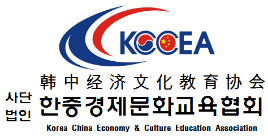 사 진(3cm x 4cm)성 명한글 한글 생년월일사 진(3cm x 4cm)성 명한자한자휴대폰사 진(3cm x 4cm)성 명영문영문전화번호사 진(3cm x 4cm)자택 주소사 진(3cm x 4cm)학교명(소재지)전공 및 학위과정□학사 □석사 □박사□학사 □석사 □박사학년이메일자기소개(다음장으로 넘겨 작성해도 됩니다.)자기소개(다음장으로 넘겨 작성해도 됩니다.)자기소개(다음장으로 넘겨 작성해도 됩니다.)자기소개(다음장으로 넘겨 작성해도 됩니다.)자기소개(다음장으로 넘겨 작성해도 됩니다.)자기소개(다음장으로 넘겨 작성해도 됩니다.)